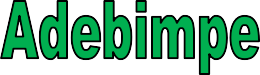 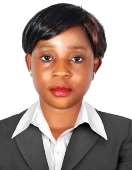 Address : Deira, Dubai – U.A.EAPPLICATION FOR THE POST of WAITRESS Objective	A position with an organization where I can utilize the best of my skills and abilities that fit to my education. Skills and experienced a place where as encouraged and permitted to be an active participant as well vital contribute on development of the company. Experience	I have experience as a Waitress at Transcorp Hilton Hotel Abuja Nigeria for period 1 year. I have experience as a Waitress at Mr. Biggs Hotel in Nigeria for period 2 years Duties And Responsibilities	 Greet and escort customers to their tables Present menu and provide detailed information when asked (e.g. about portions, ingredients or potential food allergies) Prepare tables by setting up linens, silverware and glasses Inform customers about the day’s specials Offer menu recommendations upon request Up-sell additional products when appropriate Take accurate food and drinks orders, using a POS ordering software,order slips or by memorization Check customers’ IDs to ensure they meet minimum age requirements for consumption of alcoholic beverages Communicate order details to the Kitchen Staff Serve food and drink orders Check dishes and kitchenware for cleanliness and presentation and report any problems Arrange table settings and maintain a tidy dining area Deliver checks and collect bill payments Carry dirty plates, glasses and silverware to kitchen for cleaning Meet with restaurant staff to review daily specials, changes on the menu and service specifications for reservations (e.g. parties) Follow all relevant health department regulations Provide excellent customer service to guests Skills		Good cleaning and sanitation skills	Efficient and organized	Good interpersonal and oral communication skills	Is a good team member	Completes all closing duties in an efficient manner	Dedicated to helping the kitchen run smoothly	Knowledgeable about food safety standards PERSONAL PROFILE	Gender	:	FemaleDate of Birth	:	08-May-1988Nationality	:	NigerianReligion	:	ChristianVisa Status	:	Visit Visa (Valid for 3 months)Language	:	EnglishPersonal Contact	: adebimpe-29926@2freemail.com Reference		: Mr. Anup P Bhatia, HR Consultant, Gulfjobseeker.com 0504753686 QUALIFICATIONS	High School Secondary CONCLUSION & DECLARATION	ADEBIMPE 